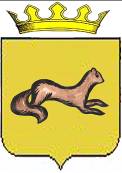 КОНТРОЛЬНО-СЧЕТНЫЙ ОРГАН ОБОЯНСКОГО РАЙОНАКУРСКОЙ ОБЛАСТИ306230, Курская обл., г. Обоянь, ул. Шмидта д.6, kso4616@rambler.ruЗАКЛЮЧЕНИЕ №75по результатам финансово-экономической экспертизы проекта постановления Администрации Обоянского района Курской области «Об утверждении муниципальной программы муниципального района «Обоянский район» Курской области «Социальная поддержка граждан в Обоянском районе Курской области на 2017- 2019 года»» г. Обоянь                                                                                                 02 ноября 2016 г.Основания для проведения экспертно-аналитического мероприятия: Федеральный Закон от 07 февраля 2011года № 6-ФЗ «Об общих принципах организации и деятельности контрольно-счетных органов субъектов Российской Федерации и муниципальных образований», Решение Представительного Собрания Обоянского района Курской области от 29 марта 2013 года № 2/23-II «О создании Контрольно-счетного органа Обоянского района Курской области и об утверждении Положения о Контрольно-счетном органе Обоянского района Курской области», Приказ №36 от 03.10.2016 «О внесении изменений в приказ №31 от 31.12.2015 «Об утверждении плана деятельности Контрольно-счетного органа Обоянского района Курской области на 2016 год»», Приказ председателя Контрольно-счетного органа Обоянского района Курской области №47 от 31.10.2016 «О проведении экспертизы проектов Постановлений Администрации Обоянского района Курской области».	Цель экспертно-аналитического мероприятия: Проведение экспертизы проекта Постановления Администрации Обоянского района Курской области «Об утверждении муниципальной программы муниципального района «Обоянский район» Курской области «Социальная поддержка граждан в Обоянском районе Курской области на 2017- 2019 года»».Предмет экспертно-аналитического мероприятия: Проект Постановления Администрации Обоянского района Курской области «Об утверждении муниципальной программы муниципального района «Обоянский район» Курской области «Социальная поддержка граждан в Обоянском районе Курской области на 2017- 2019 года»».Срок проведения: с 31.10.2016 года по 02.11.2016 года. Исполнители экспертно-аналитического мероприятия: Председатель Контрольно-счетного органа Обоянского района Курской области – Шеверев Сергей Николаевич.Ведущий инспектор Контрольно-счетного органа Обоянского района Курской области - Климова Любовь Вячеславовна.Общие сведения об объекте экспертизы:	Проект постановления Администрации Обоянского района Курской области «Об утверждении муниципальной программы муниципального района «Обоянский район» Курской области «Социальная поддержка граждан в Обоянском районе Курской области на 2017- 2019 года»», направлен в Контрольно-счетный орган Обоянского района Курской области ответственным исполнителем – Управлением социальной защиты населения Администрации Обоянского района Курской области 31.10.2016 года (сопроводительное письмо №04-05-60/3336 от 24.10.2016).Одновременно представлены следующие проекты постановлений Администрации Обоянского района Курской области: - «Об утверждении подпрограммы «Управление муниципальной программой и обеспечение условий реализации» муниципальной программы муниципального района «Обоянский район» Курской области «Социальная поддержка граждан в Обоянском районе Курской области на 2017-2019 года»».- «Об утверждении подпрограммы «Развитие мер социальной поддержки отдельных категорий граждан в Обоянском районе Курской области» муниципальной программы муниципального района «Обоянский район» Курской области «Социальная поддержка граждан в Обоянском районе Курской области на 2017-2019 года»».- «Об утверждении подпрограммы «Поддержка общественных организаций инвалидов и общества слепых в Обоянском районе Курской области» муниципальной программы муниципального района «Обоянский район» Курской области «Социальная поддержка граждан в Обоянском районе  Курской области на 2017-2019 года»».Ответственные исполнители муниципальной программы:- Управление социальной защиты населения Администрации Обоянского района Курской области;- Отдел опеки и попечительства Администрации Обоянского района Курской области;- Администрация Обоянского района Курской области.Соисполнители программных мероприятий:- Финансово-экономическое управление Администрации Обоянского района Курской области;- Администрация Обоянского района Курской области.Участники программы:- Управление образования Администрации Обоянского района Курской области;- Управление культуры, молодежной политики, физкультуры и спорта Администрации Обоянского района Курской области;- Отдел ЗАГС Администрации Обоянского района Курской области;- ОБУЗ «Обоянская ЦРБ»;- Районный Совет ветеранов войны, вооруженных Сил и правоохранительных органов Обоянского района.Подпрограммы муниципальной программы: - «Управление муниципальной программой и обеспечение условий реализации».- «Развитие мер социальной поддержки отдельных категорий граждан в Обоянском районе Курской области».- «Поддержка общественных организаций инвалидов и общества слепых в Обоянском районе Курской области».- «Улучшение демографической ситуации, совершенствование социальной поддержки семьи и детей в Обоянском районе Курской области на 2017-2019 годы».Цели муниципальной программы:- повышение уровня и улучшение качества жизни ветеранов;- реализация на территории района единой муниципальной политики в сфере социального обеспечения населения;- создание условий для поддержки общественной организации ветеранов в Обоянском районе;- взаимодействие органов местного самоуправления и общественных объединений ветеранов в решении общих проблем;- повышение уровня и качества жизни граждан, нуждающихся в социальной поддержке;- сокращение бедности за счет развития адресных форм социальной защиты населения;- стабилизация демографической ситуации, поддержка семьи, материнства и детства, формирование предпосылок к последующему демографическому росту.Задачи муниципальной программы:- создание условий для обеспечения широкого участия граждан, общественной организации ветеранов войны в решении социально значимых проблем района;- подготовка и проведение общественно-политических, культурно-массовых мероприятий;- повышение активности ветеранского движения в процессе решения социально значимых проблем Обоянского района;- обеспечение функционирования эффективной системы управления социальной защитой населения;- обеспечение реализации исполнения полномочий, переданных органам местного самоуправления, в сфере социальной защиты населения;- обеспечение потребностей граждан старших возрастов, инвалидов, включая детей-инвалидов, семей и детей в социальном обслуживании;- создание благоприятных условий для жизнедеятельности семьи, функционирования института семьи, рождения детей;- улучшение состояния здоровья населения и медицинского обслуживания;- увеличение продолжительности жизни населения.Срок реализации Программы:2017-2019 годы.В ходе проведения экспертизы выявлено:Проект постановления Администрации Обоянского района Курской области «Об утверждении муниципальной программы муниципального района «Обоянский район» Курской области «Социальная поддержка граждан в Обоянском районе Курской области на 2017- 2019 года»», разработан в соответствии со ст. 15 Федерального Закона РФ от 06.10.2003 №131-ФЗ «Об общих принципах организации местного самоуправления в Российской Федерации», постановлением Администрации Обоянского района от 03.10.2016 № 389 «Об утверждении Перечня муниципальных программ муниципального района «Обоянский район» Курской области», постановлением Главы Обоянского района от 08.10.2013 № 166 «Об утверждении методических указаний по разработке и реализации муниципальных программ муниципального района «Обоянский район» Курской области на 2014 год и на плановый период 2015 и 2016 годов».В соответствии с паспортом программы, ее реализация запланирована за счет средств субвенции из областного бюджета и средств бюджета Обоянского района Курской области в сумме 108434,4 тыс. рублей, в том числе за счет средств:тыс. руб.                            В том числе по годам                                                 тыс. руб                                                                                           Представленная для экспертизы муниципальная программа предполагает утверждение следующих подпрограмм:1. «Управление муниципальной программой и обеспечение условий реализации» муниципальной программы муниципального района «Обоянский район» Курской области «Социальная поддержка граждан в Обоянском районе Курской области на 2017-2019 года»».2. «Развитие мер социальной поддержки отдельных категорий граждан в Обоянском районе Курской области» муниципальной программы муниципального района «Обоянский район» Курской области «Социальная поддержка граждан в Обоянском районе Курской области на 2017-2019 года»».3. «Поддержка общественных организаций инвалидов и общества слепых в Обоянском районе Курской области» муниципальной программы муниципального района «Обоянский район» Курской области «Социальная поддержка граждан в Обоянском районе Курской области на 2017-2019 года»».4. «Улучшение демографической ситуации, совершенствование социальной поддержки семьи и детей в Обоянском районе Курской области на 2017-2019 годы» муниципальной программы муниципального района «Обоянский район» Курской области «Социальная поддержка граждан в Обоянском районе Курской области на 2017-2019 годы»».В паспорте представленного проекта отсутствуют подпрограммы.Раздел 5 паспорта муниципальной программы «Обоснование объема финансовых ресурсов, необходимых для реализации программы муниципального района «Обоянский район» Курской области «Социальная поддержка граждан в Обоянском районе  Курской области на 2017-2019 года»», не содержит положений, обосновывающих выделение указанной суммы средств на реализацию мероприятий программы из местного бюджета, а также арифметическая сумма объема финансирования «108433,2 тыс. рублей» (108253,2 и 180,0 тыс. рублей), не соответствует сумме отраженной в паспорте представленного проекта «108434,4 тыс. рублей», отклонение составляет 1,2 тыс. рублей.В таблицах №3, №4 представленного проекта арифметическая сумма по подпрограммам составляет «36213,8 тыс. рублей», что не соответствует указанной в этих таблицах сумме программы «36168,8 тыс. рублей», отклонение составляет 45,тыс. рублей.Таблица №5 «Ресурсное обеспечение и прогнозная (справочная)оценка расходов бюджета муниципального района, на реализацию целей программы муниципального района «Обоянский район» Курской области «Социальная поддержка граждан в Обоянском районе  Курской области на 2017-2019 года»», содержит ссылку на временной период «2016 год». Арифметическая сумма расходов на реализацию мероприятий муниципальной программы по годам в таблицах: №3, №4, №5, не соответствует значениям, указанным в паспорте представленного проекта на общую сумму «24,0» тыс. рублей.Также, в соответствии с паспортом программы, средства на ее реализацию запланированы на каждый год в сумме «36144,8 тыс. рублей», что не соответствует суммам, указанным в таблицах: №3, №4, №5 представленного проекта «36168,8 тыс. Подпрограмма «Улучшение демографической ситуации, совершенствование социальной поддержки семьи и детей в Обоянском районе Курской области на 2017-2019 годы» муниципальной программы муниципального района «Обоянский район» Курской области «Социальная поддержка граждан в Обоянском районе Курской области на 2017-2019 годы»»	Проект подпрограммы «Улучшение демографической ситуации, совершенствование социальной поддержки семьи и детей в Обоянском районе Курской области на 2017-2019 годы» муниципальной программы муниципального района «Обоянский район» Курской области «Социальная поддержка граждан в Обоянском районе Курской области на 2017-2019 годы»», направлен в Контрольно-счетный орган Обоянского района Курской области – отделом по опеке и попечительству Администрации Обоянского района Курской области 31.10.2016 года (сопроводительное письмо №04-05-60/3336 от 24.10.2016).Разработчики подпрограммы:- Отдел по опеке и попечительству Администрации Обоянского района Курской области;- Управление образования Администрации Обоянского района Курской области;- Управление культуры, молодежной политики, физкультуры и спорта Администрации Обоянского района Курской области;- Отдел ЗАГС Администрации Обоянского района Курской области;- ОБУЗ «Обоянская ЦРБ»;- Управление социальной защиты населения Администрации Обоянского района Курской области.Цель подпрограммы:- стабилизация демографической ситуации, поддержка семьи, материнства и детства, формирование предпосылок к последующему демографическому росту.Задачи подпрограммы:- улучшение состояния здоровья населения и медицинского обслуживания;- увеличение продолжительности жизни населения;- повышение уровня рождаемости;- развитие и укрепление семьи;- развитие социальной инфраструктуры района;- повышение качества социальных услуг;- поддержка социально уязвимых групп населения;- развитие семейных форм устройства детей-сирот и детей, оставшихся без попечения родителей;- обеспечение занятости населения;- обеспечение роста реальных доходов населения района.Срок реализации подпрограммы:2017-2019 годы.В ходе проведения экспертизы выявлено:Проект подпрограммы «Улучшение демографической ситуации, совершенствование социальной поддержки семьи и детей в Обоянском районе Курской области на 2017-2019 годы» муниципальной программы муниципального района «Обоянский район» Курской области «Социальная поддержка граждан в Обоянском районе Курской области на 2017-2019 годы»», разработан в соответствии с Указом Президента РФ от 09.10.2007 №1351 «Об утверждении концепции демографической политики РФ на период до 2025 года», Указом Президента РФ от 07.05.2012 №606 «О мерах по реализации демографической политики в РФ», постановлением Администрации Курской области от 10.10.2008 №321 «О Порядке принятия решений о разработке долгосрочных областных целевых программ, их формирования и реализации», постановлением Администрации Курской области от 25.10.2010 №497-па «Улучшение демографической ситуации в Курской области».В соответствии с паспортом подпрограммы, ее реализация запланирована за счет средств субвенции из областного бюджета и средств бюджета Обоянского района Курской области в сумме в сумме 35197,8 тыс. рублей, в том числе за счет средств:тыс. руб.                            В том числе по годам                                                 тыс. руб                                                                                           В таблице приложения №3 представленной подпрограммы «Значение показателя объема услуги (работы)» указывается за «2017 год», в то время как период действия подпрограммы «2017-2019 годы».Раздел паспорта подпрограммы «Ресурсное обеспечение реализации подпрограммы «Улучшение демографической ситуации, совершенствование социальной поддержки семьи и детей в Обоянском районе Курской области на 2017-2019 годы» муниципальной программы муниципального района «Обоянский район» Курской области «Социальная поддержка граждан в Обоянском районе Курской области на 2017-2019 годы»», не содержит положений, обосновывающих выделение указанной суммы средств на реализацию мероприятий данной подпрограммы.Выводы.Контрольно-счетный орган Обоянского района Курской области предлагает Администрации Обоянского района Курской области учесть замечания, изложенные в настоящем экспертном заключении.Председатель Контрольно-счетного органаОбоянского района Курской области                                                         С.Н. ШеверевИсточник финансирования2017-2019 годыСубвенции Областного бюджета108253,2Районный бюджет180,0ВСЕГО108434,42017 год2018 год2019 год36144,836144,836144,8ВСЕГО                                                          108434,4ВСЕГО                                                          108434,4ВСЕГО                                                          108434,4Источник финансирования2017-2019 годыСубвенции Областного бюджета35137,8Районный бюджет60,0ВСЕГО35197,82017 год2018 год2019 год11732,611732,611732,6ВСЕГО                                                          35197,8ВСЕГО                                                          35197,8ВСЕГО                                                          35197,8